ОДЕЉЕЊЕ ЗА ЈАВНЕ НАБАВКЕБрој: 97-14-О/5Дана: 07.08.2014.Нови СадПРЕДМЕТ: Обавештење понуђача о поднетом захтеву за заштиту права у поступку јавне набавке број 97-14-O.У складу са чланом 149. став 12. Закона о јавним набавкама („Службени гласник РС“, број 124/12) Клинички центар Војводине (у даљем тексту: наручилац) обавештава понуђаче који су поднели понуде у поступку јавне набавке број 97-14-О - Набавка болесничких кревета за интензивну негу са температурним листама- 12 комада  за потребе Клинике за неурологију у оквиру Клиничког центра Војводине - да је понуђач „Oртопедија-Нови живот“ д.о.о., Љубљанска 18, Београд, дана 07.08.2014. године поднео захтев за заштиту права, те да тај захтев задржава даље активности наручиоца у предметном поступку јавне набавке у складу са чланом 150. став 1. Закона о јавним набавкама.О свим даљим активностима наручиоца у вези са предметним поступком јавне набавке, сви понуђачи ће бити обавештени писаним путем.С поштовањем,Комисија за јавну набавку број 97-14-ОНАПОМЕНА: Молимо Вас да пријем овог обавештења 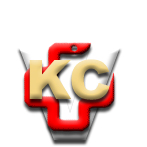 КЛИНИЧКИ ЦЕНТАР ВОЈВОДИНЕKLINIČKI CENTAR VOJVODINE21000 Нови Сад, Хајдук Вељкова 1, Војводина, Србија21000 Novi Sad, Hajduk Veljkova 1, Vojvodina, Srbijaтеl: +381 21/484 3 484www.kcv.rs, e-mail: uprava@kcv.rs